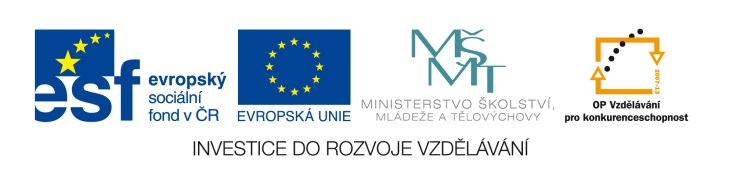 EU IV-2, M9-32, Helena Lochmanová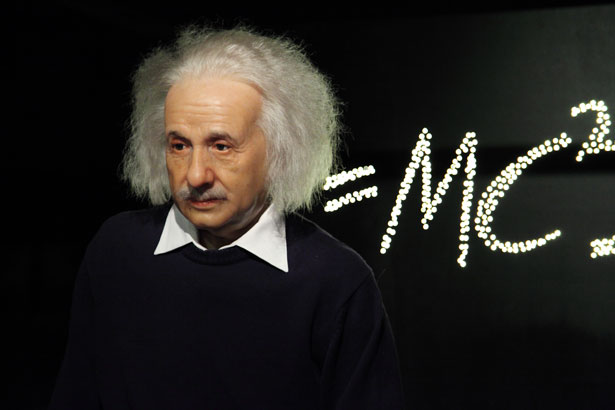 Název: 32. Objem a povrch hranolu.Cíl: 		Tělesa.Čas: 		10 - 15 minut.Pomůcky: 	Psací a rýsovací pomůcky.Popis aktivity: Žáci řeší příklad dle zadání.Podstavou kolmého hranolu je rovnoramenný trojúhelník, jehož základna má délku 10 cm a rameno 13 cm. Výška hranolu je dvojnásobkem výšky uvedené v podstavném trojúhelníku k jeho základně. Vypočti povrch a objem tohoto hranolu. (Řešení: S = 984cm² a V = 1,44dm³)Nákres:Výpočet v, S, Sp, Spl a V:Odpověď: